December 26, 2023Renee Robinson, P.G.Manager RemediationNuStar Energy19003 IH-10 WestSan Antonio, Texas 78257RE:	Ecology Approval – Extension of Submittal Date for Engineering Design Report, NuStar Vancouver Annex Terminal SiteSite name:	ST Services Nustar Energy LPSite address:	Facility/Site ID:	Agreed Order No:	Dear Ms. Robinson:Ecology received a letter requesting an extension for submittal of the Engineering Design Report (EDR) that is required under Agreed Order No. DE19602. The EDR for the recirculation system is due on January 27, 2024. Due to the low transmissivity of the soils at the site, you are proposing to perform a pilot study before designing a full-scale system. You anticipate implementing the pilot study in March and April of 2024. The pilot study will be operated for approximately 6 months. Due to these additional tasks, you are requesting a schedule extension for the EDR to be submitted by December 31, 2024. Ecology grants your request for an extension for submittal of the EDR to December 31, 2024.If you have any questions regarding Ecology’s comments, please call me at (360) 485-3987.Sincerely,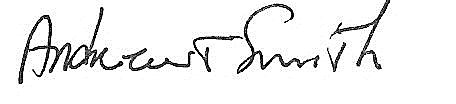 Andrew Smith, P.E., LHGUnit Supervisor, UST/Technical Support UnitSouthwest Regional OfficeToxics Cleanup ProgramCC email:	Amanda Spencer, Geoengineers, Inc, aspencer@geoengineers.com 